Срез знаний по учебной дисциплине «Физическая культура» Для учащихся 7 классовМетодические рекомендации для учащихсяСрез знаний по учебной дисциплине «Физическая культура» проводится в форме теста. На выполнение всех тестовых заданий отводится 45 минут. В первой строке указывается ФИО учащегося, класс, буква и дата проведения среза.Ответы на вопросы заданий необходимо отмечать в самом тесте. За каждое правильно выполненное задание вы получаете 1 балл. Максимально возможное количество баллов, которое вы можете набрать – 40.Внимательно прочитайте каждый вопрос. Задания теста могут иметь только один ответ. При выполнении работы не разрешается пользоваться никакими учебными пособиями, конспектами;Старайтесь выполнять работу без помарок, т.к. все сомнения в написании вариантов ответов могут быть истолкованы не в вашу пользу. Лучше просто зачеркнуть неверный ответ, а рядом написать тот, который вы считаете верным. У вас есть право выполнять тестовые задания в любой последовательности, возвращаясь к пропущенным вопросам неоднократно и по своему желанию.ФИО__________________________________________________________________________________Класс _______ «___»                                                Дата_______________________________2015 годаИнструкция: выберите один правильный ответКто является основателем современного олимпийского движения?Пьер де Кубертен     б) Дедон         в) Марко ПолоОлимпийским девизом являются слова:а) «Быстрее, выше, сильнее!»б) «Главное не победа, а участие!»в) «О, спорт, ты мир!»Где проводились Олимпийские игры 1980 г.?в Пекине     б)  в Греции          в)  в МосквеЧто символизируют Олимпийские кольца?а) Основные цвета, входящие во флаги всех стран – участниц Олимпийских игр;б) Единство спортсменов пяти континентов земного шара;в) Гармонию воспитания основных физических качеств: выносливости, гибкости, силы, быстроты, ловкости;С какого года проводятся Параолимпийские игры?с 1979 годас 2012 годас 1984 годаКак называется вид строя, изображённый на рисунке?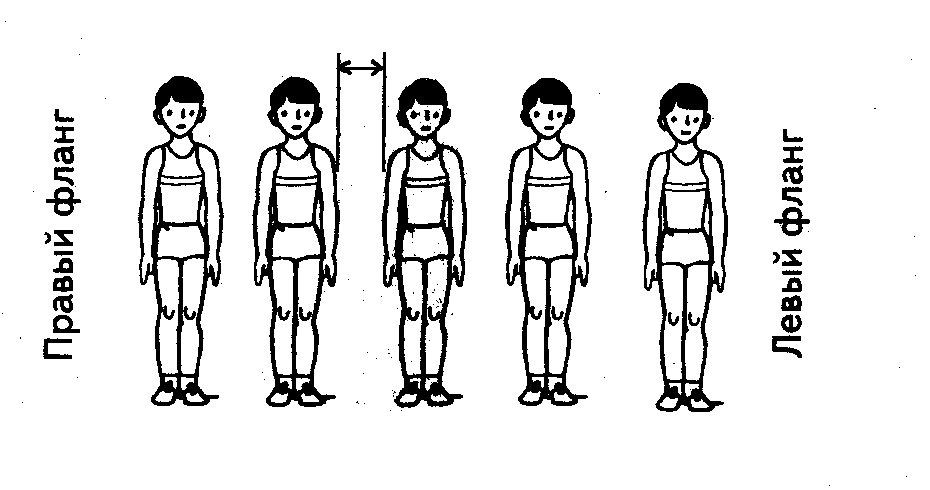             а)  колонна            б)  шеренга            в)   линияКак называется расстояние между занимающимися в шеренге?                    а)  дистанция       б)  промежуток        в) ширинаКакой вид спорта называют "королевой спорта"?Художественная гимнастика Плавание Лeгкая атлeтика Чем отличается бег от ходьбы?скоростью       б)  шириной шага     в) фазой полетаКакого старта в легкой атлетике не бывает             а)  низкого старта   б) среднего старта       в) высокого старта           Как называется бег на короткую дистанцию?      а) спринт     б) марафон           в) кросс     Устройство, используемое на старте бегунами на короткие дистанции, называется…            а) колодки                 в) подставки         б) подножки                          Бег на длинные дистанции развивает            а) быстроту   б) гибкость    в) выносливость       Укажите, на какие фазы делится бег на короткие дистанции?старт, набор скорости, финиш     стартовый разбег, бег по дистанции, финишный рывок;старт, стартовый разгон, бег по дистанции, финиширование Какова  протяженность марафонской  дистанции    на  Олимпийских играх?       а)  195 м. 24см          б) 42км. 195м            в) 1000м  Какие виды прыжков не относятся к легкой атлетике?Прыжки в длину с разбега  Прыжки в высоту с разбега Прыжки с трамплина Укажите, на какие фазы делится прыжок в длину с разбегаразбег, отталкивание, полет, приземлениеразбег, прыжок, приземление, пробеганиеразбег, рывок, отталкивание, приземление Какие виды метания не относятся к легкой атлетике?Метание бумеранга    б) Метание кoпья        в) Толкание ядра В какой стране изобрели баскетбол?                 а) США        б) Англия             в) Россия Кто изобрел баскетбол?       а) Джон Вуден            б) Джеймс Нейсмит               в) Бетр Лесгадт Назовите размеры баскетбольной площадки          а)  9 х               б) 28 х 15 м                   в) 20 х     Чему равен вес баскетбольного мяча?    а) 300 - 400 г            б) 480 - 520 г            в) 567—650 гСколько шагов может сделать игрок с мячом в руках?       а) один              б) два                   в) три   Поворот на месте не будет считаться пробежкой, если:          а) опорная нога не была оторвана от пола;                б) опорная нога была оторвана от пола;                в) не важно отрывалась ли опорная нога. Каким видом гимнастики занимаются только женщины?               а)  спортивная гимнастика                 б)  художественная гимнастика               в) дыхательная гимнастикаУкажите снаряд, не входящий в программу женской спортивной гимнастики:а)  брусья разной высоты                 б)  бревно                  в) коньУкажите снаряд, не входящий в программу мужской спортивной гимнастики:а)  бревно          б)  конь          в) кольцаСпособ держания спортивного снаряда в процессе выполнения  упражнения называется:            а) хват;                 б) упор;                 в) вис.Сочетания отдельных акробатических элементов и соединений в определенном целостном порядке называется:            а) вольные упражнения;     б) комбинация;         в) специальные упражнения. Кто был основателем игры волейбол?             а)   Вильям  Морган       б)  Марк Твен    в)  Глен Митчел Назовите размеры волейбольной площадкиа)     12 х 15 м                б)  9 х18 м                 в) 28 х 15 м Количество полевых игроков в одной командеа)  12          б)  9        в) 6 Сколько ударов по мячу разрешается сделать одной команде       а)   3                 б)  4                    в)  2 Сколько зон на волейбольной площадке?           а)  3                 б)  5                      в) 6Игроком, какой зоны осуществляется подача?          а) 6                  б) 5                       в) 1. До скольких очков играется первая партия?     а)  до 15               б) до 25           в) до 7 Команда считается победителем в партии, когда:первой набирает 25 очковпервой набирает 25 очков с преимуществом в два очкапри счете 24:24 первой выигрывает 25-е очко Какой подачи нет в волейболеНижняя прямая      б) верхняя снизу      в) нижняя прямая К основным физическим качествам относятся:                а) сила, быстрота, выносливость, гибкость, ловкость                б)  скорость, сила, прыгучесть, стройность                в)  координация, цепкость, быстрота, гибкость, пластикаПри ушибе необходимо на место ушиба положить:          а) холод                   б) тепло;                 в) повязку.«5» - от 30 до 40 правильных ответов«4» - от 30 до 20 правильных ответов«3» - от 20 до 10 правильных ответов«2» - от 10 и ниже правильных ответов